	 Notice of Nomination Meeting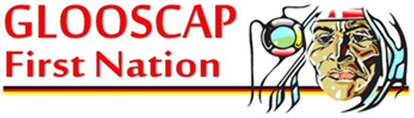 Notice is hereby given that a meeting of the electors of Glooscap First Nation will be held at the Glooscap Community Hall on Saturday the 12th day of February, 2022 for the purpose of nominating candidates for the positions of chief and 3 councillor positions. The meeting will begin at 4:00 pm and last three hours for nominations and speeches will be at the time of nomination OR start at 7 pm (candidates’ choice). All Health Canada /Provincial Health Pandemic guidelines and gathering limits will be followed. Adjustments may need to be made to the number for people allowed in a building at one time.Given under my hand this 21st day of January, 2022.	Brenda Tracey		___________Brenda Tracey		57 Martin Cres, PO Box 1590		Telephone: 902-890-0008Electoral Officer 			Truro NS B2N 5V3		            Fax:  902-893-1520E-mail:  electoralofficer@cmmns.com IMPORTANT INFORMATION ABOUT THE NOMINATION OF CANDIDATES:The Nominator, Seconder and Candidate MUST be present at the nomination meeting.  Nominators must be 18 or older on the day of Nominations. Candidates for Chief must be 25 or older on the day of the Nomination. Candidates for Councillor must be 18 or older on the day of the Nomination.   The Glooscap First Nation Election Regulations have a set candidate fee in the amount of $100 for the position of chief and $100 for the position of councillor (e-transfer, cash, money order, certified cheque).A candidate can only run for one position in an election.The candidate must have a criminal record check completed before the nomination (done within the 6 months before the election).THE CANDIDATE MUST SUBMIT THE CANDIDACY FEE AND THE REQUIRED CRIMINAL RECORD CHECK TO THE ELECTORAL OFFICER OR DEPUTY AT THE NOMINATION MEETING. IF THESE ARE NOT IN TO ELECTORAL OFFICER’S POSSESSION AT THE END OF THE NOMINATION MEETING, THE NOMINATION IS FORFIT. IMPORTANT INFORMATION ABOUT THE ELECTION:The election will be held on the Friday, March 25, 2022 at the Glooscap Community Hall from 9 a.m. to 8 p.m. Ballots will be sent out to all electors 18 years on the day of election and older that there are addresses for.The voters list can be found online at www.glooscapfirstnation.com and the voter’s list will also be posted at the Band Office, the Health Center and the gas station. You may contact the electoral officer and it can be emailed to you.